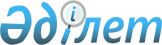 О переименовании улиц в селах Ащыбулак, Жунисбай Каипов Казахстанского сельского округаРешение акима Казахстанского сельского округа Енбекшиказахского района Алматинской области от 10 сентября 2019 года № 24. Зарегистрировано Департаментом юстиции Алматинской области 13 сентября 2019 года № 5230
      В соответствии с подпунктом 4) статьи 14 Закона Республики Казахстан от 8 декабря 1993 года "Об административно-территориальном устройстве Республики Казахстан", с учетом мнения населения Казахстанского сельского округа и на основании заключения ономастической комиссии Алматинской области от 26 сентября 2018 года, аким Казахстанского сельского округа Енбекшиказахского района РЕШИЛ:
      1. Переименовать в селе Ащыбулак Казахстанского сельского округа улицу "Садовая" в улицу "Алмалы", улицу "8 Марта" в улицу "8 Наурыз"; в селе Жунисбай Каипов улицу "Актума-2" в улицу "Атамекен".
      2. Контроль за исполнением настоящего решения оставляю за собой.
      3. Настоящее решение вступает в силу со дня государственной регистрации в органах юстиции и вводится в действие по истечении десяти календарных дней после дня его первого официального опубликования. 
					© 2012. РГП на ПХВ «Институт законодательства и правовой информации Республики Казахстан» Министерства юстиции Республики Казахстан
				
      Аким Казахстанского сельского округа 

М. Сугирбеков
